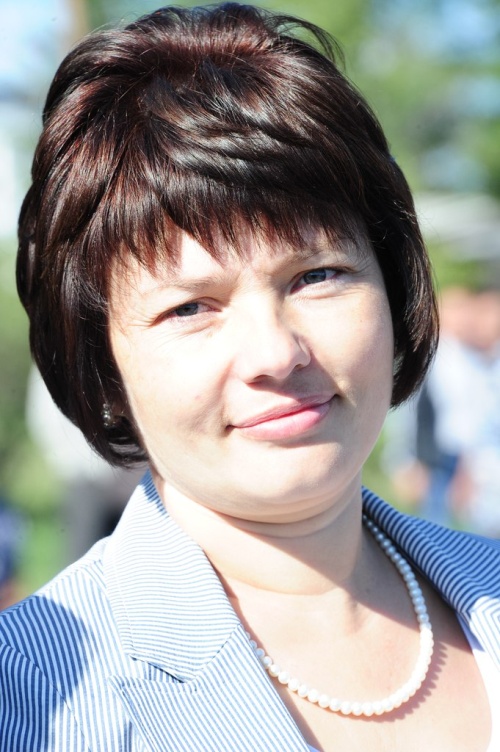 Радченко Марина ВладимировнаДолжность: учитель истории и обществознания МБОУСОШ №1 имени Ю.А.Гагарина с. Сарыг-СепОбразование: высшее, Томский государственный университет, 1995 годСпециальность: историяКвалификация: Историк. Преподаватель истории и социально-политических дисциплинТрудовой стаж- 31 лет  Педагогический стаж – 25 годаПобедитель конкурса  лучших учителей  Российской Федерации 2006 годаДепутат сельского поселения Сарыг-СепЧлен общественной палаты Республики ТываЧлен РУМО директоров РТНаличие квалификационной категории, дата присвоения: высшая квалификационная категория, приказ № 398-д, от 5 апреля 2017 г